З метою вдосконалення системи управління житлово-комунальним господарством, підвищення ефективності і надійності його функціонування та забезпечення якісного і безперебійного надання послуг з постачання теплової енергії, постачання гарячої води, централізованого водопостачання та централізованого водовідведення, відповідно до Закону України «Про житлово-комунальні послуги», Закону України «Про метрологію та метрологічну діяльність», постанови Кабінету Міністрів України «Про затвердження Правил надання послуг з централізованого водопостачання та централізованого водовідведення і типових договорів про надання послуг з централізованого водопостачання та централізованого водовідведення»                    від 05.07 2019 № 690, постанови Кабінету Міністрів України «Про затвердження Правил надання послуги з постачання теплової енергії і типових договорів про надання послуги з постачання теплової енергії» від 21.09.2019 № 830, постанови Кабінету Міністрів України «Про затвердження Правил надання послуги з постачання гарячої води та типових договорів про надання послуги з постачання гарячої води» від 11.12.2019 № 1182, постанови Кабінету Міністрів України «Про затвердження Порядку проведення перевірки відповідності якості надання деяких комунальних послуг та послуг з управління багатоквартирним будинком параметрам, передбаченим договором про надання відповідних послуг» від 27.12.2018 № 1145, постанови Кабінету Міністрів України «Про затвердження Порядку проведення перерахунків розміру плати за надання послуг з централізованого опалення, постачання холодної та гарячої води і водовідведення в разі ненадання їх або надання не в повному обсязі, зниження якості» від 17.02.2010 № 151 (зі змінами), керуючись підпунктом 8 пункту «а» статті 27, підпунктом 2 пункту «б»  статті  30,  частиною   першою   статті  52  Закону  України  «Про місцеве самоврядування в Україні, виконавчий комітет Сумської міської радиВИРІШИВ:1. Визначити виробниками та виконавцями комунальних послуг на території Сумської міської територіальної громади: а) з централізованого водопостачання та водовідведення - виробника Комунальне підприємство «Міськводоканал» Сумської міської ради (далі –  КП «Міськводоканал» Сумської міської ради); б) з постачання теплової енергії та постачання гарячої води: у межах території обслуговування згідно з додатком 1 - виробника Товариство з обмеженою відповідальністю «Котельня північного промислового вузла» (далі по тексту – ТОВ «Котельня північного промислового вузла»), за винятком постачання гарячої води з початку опалювального періоду 2022-2023 років до початку опалювального періоду 2023-2024 років;в) з постачання гарячої води у межах території обслуговування згідно з додатком 1 з початку опалювального періоду 2022-2023 років до початку опалювального періоду 2023-2024 років - Товариство з обмеженою відповідальністю «Сумитеплоенерго» (далі по тексту – ТОВ «Сумитеплоенерго») за умови завчасного і безперервного виробництва та продажу/поставки ТОВ «Котельня північного промислового вузла», теплової енергії в обсязі, достатньому для надання послуг споживачам, визначеним в додатку 1;г) з постачання теплової енергії та постачання гарячої води у межах території обслуговування згідно з додатком 2 - виробника Товариство з обмеженою відповідальністю «Сумитеплоенерго» (далі по тексту – ТОВ «Сумитеплоенерго»).	2. Тарифи на послуги, зазначені в підпункті «в» пункту 1 цього рішення для споживачів території обслуговування згідно з додатком 1, для ТОВ «Сумитеплоенерго» встановлюються виконавчим комітетом Сумської міської ради з урахуванням витрат на придбання/поставку теплової енергії у ТОВ «Котельня північного промислового вузла».3. Виробникам та виконавцям комунальних послуг з постачання теплової енергії, постачання гарячої води, централізованого водопостачання та централізованого водовідведення, визначених пунктом 1 даного рішення:3.1. Надавати відповідні комунальні послуги належної якості, проводити перевірки відповідності якості надання комунальних послуг параметрам, передбаченим договором про надання комунальних послуг, проводити перерахунки розміру плати за ненадання або надання не в повному обсязі комунальних послуг, зниження їх якості згідно з вимогами чинного законодавства України.3.2. В термін до 01.01.2023 спільно з Департаментом забезпечення ресурсних платежів Сумської міської ради (Юрій КЛИМЕНКО) провести інвентаризацію мереж постачання теплової енергії, постачання гарячої води, централізованого водопостачання і водовідведення (в тому числі магістральних та розподільчих мереж, що проходять через підвальні приміщення житлових будинків).4. В термін до 01.03.2023 Департаменту забезпечення ресурсних платежів Сумської міської ради (Юрій КЛИМЕНКО) здійснити заходи щодо зарахування виявлених безгосподарних мереж постачання теплової енергії, постачання гарячої води, централізованого водопостачання і централізованого водовідведення (в тому числі магістральних та розподільчих мереж, що проходять через підвальні приміщення житлових будинків) до комунальної власності Сумської міської територіальної з подальшою передачею їх на обслуговування виконавцям комунальних послуг, визначених пунктом 1 даного рішення, відповідно до чинного законодавства.5. Виробникам та виконавцям комунальних послуг з постачання теплової енергії, постачання гарячої води, визначених пунктом 1 даного рішення, щороку до 1 жовтня здійснювати комплекс необхідних заходів, у т.ч. по технічному забезпеченню надання якісних послуг з постачання теплової енергії, постачання гарячої води в межах території, передбаченої пунктом 1 даного рішення з метою забезпечення належного проходження опалювального сезону в місті Суми.6. Вважати таким, що втратило чинність рішення виконавчого комітету Сумської міської ради від 31.03.2021 № 161 «Про визначення виробників та виконавців комунальних послуг з постачання теплової енергії, гарячої води, централізованого водопостачання та водовідведення».7. Рішення набирає чинності з моменту оприлюднення на офіційному вебсайті Сумської міської ради та розповсюджує свою дію на правовідносини, що виникли з початку опалювального періоду 2022/2023 років.8. Контроль за виконанням даного рішення залишаю за собою.Міський голова 					    	           Олександр ЛИСЕНКОЖурба О.І., 700-590Розіслати згідно зі списком розсилкиСПИСОК РОЗСИЛКИдо рішення виконавчого комітету Сумської міської ради від 22.11.2022 № 521 «Про визначення виробників та виконавців комунальних послуг з постачання теплової енергії, постачання гарячої води, централізованого водопостачання та централізованого водовідведення»Директор Департаменту інфраструктури міста 						               	   О.І. Журба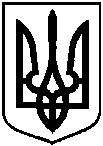 Сумська міська радаСумська міська радаСумська міська радаВиконавчий комітетВиконавчий комітетВиконавчий комітетРІШЕННЯРІШЕННЯРІШЕННЯвід 22.11.2022 № 521_____  Про визначення виробників та виконавців комунальних послуг з постачання теплової енергії, постачання гарячої води, централізованого водопостачання та централізованого водовідведення№з/пНазваорганізаціїПрізвище І.П. керівникаПоштова та електронна адреса1Департамент інфраструктури містаЖурба О.І.м. Суми, вул. Горького, 21, поверх III,dim@ smr.gov.ua2Департамент забезпечення ресурсних платежівКлименко Ю.М.м. Суми, вул. Садова, 33, dresurs@smr.gov.ua 3ТОВ «Сумитеплоенерго»Васюнін Д.Г.м. Суми, вул. Лебединська, 7, zkanc@teko.sumy.ua4ТОВ «Котельня північного промислового вузла»Резнік О.М.м. Суми, вул. Іллінська, 2, ooo.kspu@gmail.com5КП «Міськводоканал» СМРСагач А.Г.м. Суми, вул. Білопільський Шлях, 9, vodocanal_sumy@ukr.net